§3-807.  Payment of claims1.  Payment upon expiration of limitations period.  Upon the expiration of the earlier of the time limitations provided in section 3‑803 for the presentation of claims, the personal representative shall proceed to pay the claims allowed against the estate in the order of priority prescribed, after making provision for homestead, family and support allowances, for claims already presented that have not yet been allowed or whose allowance has been appealed, and for unbarred claims that may yet be presented, including costs and expenses of administration.  By petition to the court in a proceeding for the purpose, or by appropriate motion if the administration is supervised, a claimant whose claim has been allowed but not paid may secure an order directing the personal representative to pay the claim to the extent that funds of the estate are available to pay it.[PL 2017, c. 402, Pt. A, §2 (NEW); PL 2019, c. 417, Pt. B, §14 (AFF).]2.  Earlier payment; liability of personal representative.  The personal representative at any time may pay any just claim that has not been barred, with or without formal presentation, but the personal representative is personally liable to any other claimant whose claim is allowed and who is injured by its payment if:A.  Payment was made before the expiration of the time limit stated in subsection 1 and the personal representative failed to require the payee to give adequate security for the refund of any of the payment necessary to pay other claimants; or  [PL 2017, c. 402, Pt. A, §2 (NEW); PL 2019, c. 417, Pt. B, §14 (AFF).]B.  Payment was made, due to the negligence or willful fault of the personal representative, in a manner that deprives the injured claimant of priority.  [PL 2017, c. 402, Pt. A, §2 (NEW); PL 2019, c. 417, Pt. B, §14 (AFF).][PL 2017, c. 402, Pt. A, §2 (NEW); PL 2019, c. 417, Pt. B, §14 (AFF).]SECTION HISTORYPL 2017, c. 402, Pt. A, §2 (NEW). PL 2017, c. 402, Pt. F, §1 (AFF). PL 2019, c. 417, Pt. B, §14 (AFF). The State of Maine claims a copyright in its codified statutes. If you intend to republish this material, we require that you include the following disclaimer in your publication:All copyrights and other rights to statutory text are reserved by the State of Maine. The text included in this publication reflects changes made through the First Regular and First Special Session of the 131st Maine Legislature and is current through November 1. 2023
                    . The text is subject to change without notice. It is a version that has not been officially certified by the Secretary of State. Refer to the Maine Revised Statutes Annotated and supplements for certified text.
                The Office of the Revisor of Statutes also requests that you send us one copy of any statutory publication you may produce. Our goal is not to restrict publishing activity, but to keep track of who is publishing what, to identify any needless duplication and to preserve the State's copyright rights.PLEASE NOTE: The Revisor's Office cannot perform research for or provide legal advice or interpretation of Maine law to the public. If you need legal assistance, please contact a qualified attorney.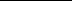 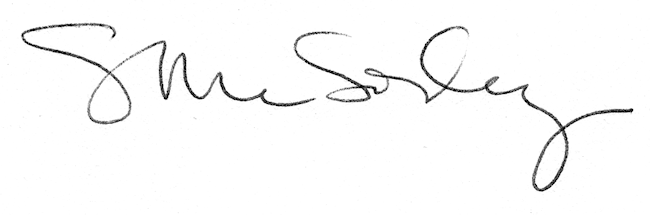 